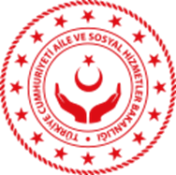 AÇILIŞ TOPLANTISI TUTANAĞIKODUÖÇ.12DENETİM KONUSUDENETİM KONUSUDENETLENEN BİRİMDENETLENEN BİRİMTOPLANTI TARİHİTOPLANTI TARİHİTOPLANTI YERİTOPLANTI YERİKATILIMCILARKATILIMCILARKATILIMCILARKATILIMCILARKATILIMCILARS.NoAdı SoyadıAdı SoyadıÜnvanıİmzası12345.... GÜNDEME GETİRİLEN KONULAR GÜNDEME GETİRİLEN KONULAR GÜNDEME GETİRİLEN KONULAR GÜNDEME GETİRİLEN KONULAR GÜNDEME GETİRİLEN KONULARHAZIRLAYANHAZIRLAYANGÖZDEN GEÇİREN GÖZDEN GEÇİREN Adı SoyadıAdı SoyadıAdı soyadıAdı soyadıTarihimzaTarihimza